                                                           Πάτρα, 10-2-2020ΑΝΑΚΟΙΝΩΣΗ Παρακαλώ πολύ όσοι φοιτητές επιθυμούν να παρακολουθήσουν το μάθημα ως κατ’ επιλογή «Αρχές και Ειδικά Θέματα Αναισθησιολογίας» που διδάσκεται στο 8ο εαρινό εξάμηνο, να προσέλθουν ή να τηλεφωνήσουν στη γραμματεία Κλινικής Αναισθησιολογίας & Εντατικής Θεραπείας να το δηλώσουν κάθε Δευτέρα ή  Παρασκευή 9.00 π.μ. με 2.00μ.μ.Γραμματεία Αναισθησιολογίας    & Εντατικής ΘεραπείαςΠΑΝΕΠΙΣΤΗΜΙΟ ΠΑΤΡΩΝΤμήμα ΙατρικήςΚλινικής Αναισθησιολογίαςκαι Εντατικής Θεραπείας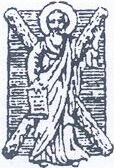 Department of Anaesthesiologyand Critical Care MedicineΤαχυδρομική Διεύθυνση/ Postal Address:Πανεπιστήμιο ΠατρώνΤμήμα ΙατρικήςΚλινική Αναισθησιολογιαςκαι Εντατικής Θεραπείας265 04 Ρίον Dept. Anaesthesiology and Critical Care Medicine 265 04 Rion, Τηλέφωνο/Phone:(+30) 2610. 999 341          2610. 999 342Fax:   2610. 993 947E-mail: fflig@med.upatras.gr